Трубки дыхательного контура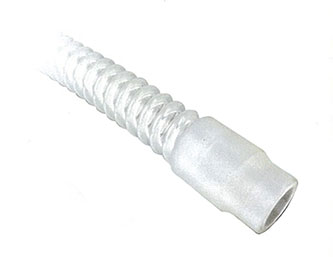 Бренд:KranzСтрана-производитель:КитайПолное описаниеПодробнее о производителе
МатериалКатегория пациентаДиаметр трубкиКратность использованияКонфигурация трубкиДлинаСиликон
Hytrel®
ЭВАвзрослый
педиатрический
неонатальный22 мм
15 мм
10 мммногоразовый
одноразовыйгладкоствольный
гофрированный15-20см